เฟสบุ๊คประชาสัมพันธ์โรงเรียนชุมชนบ้านฝาง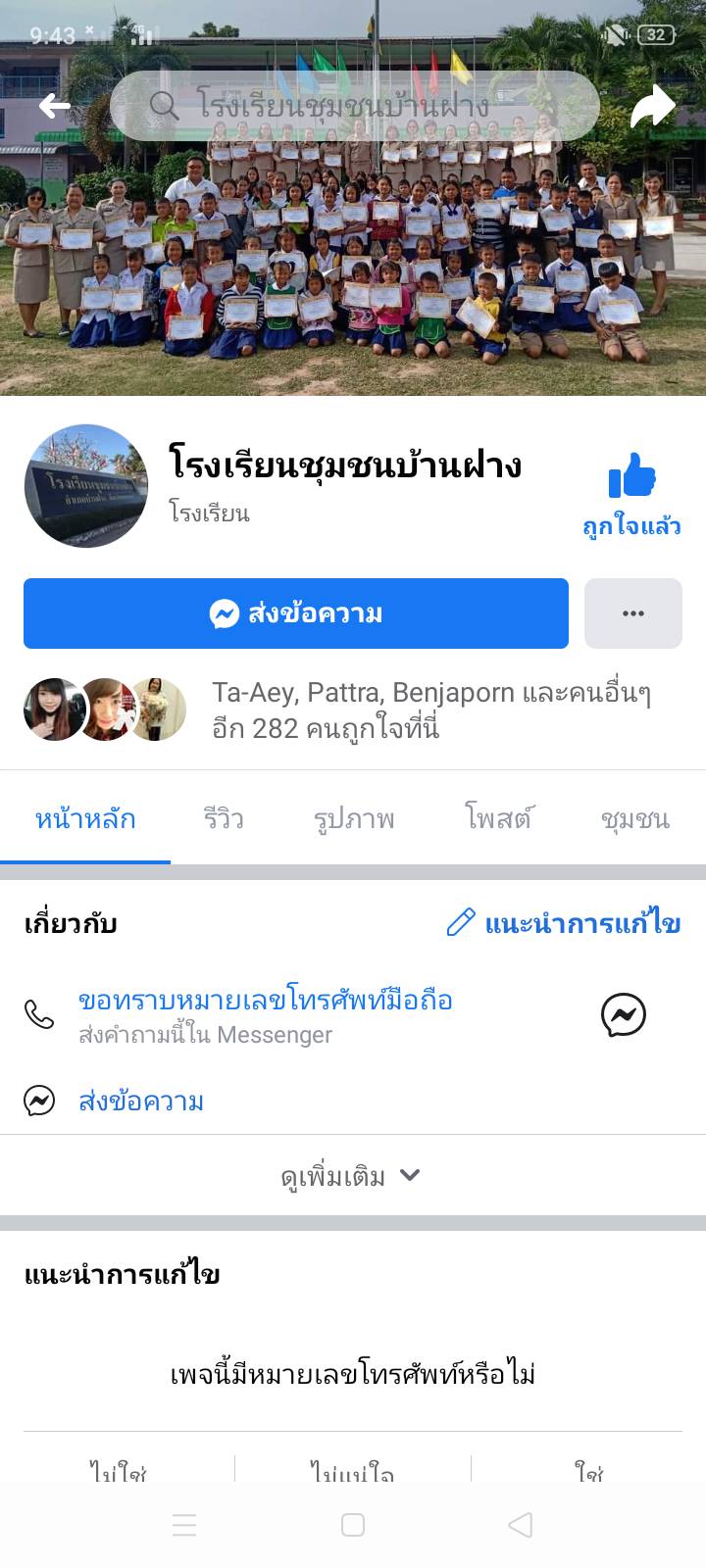 